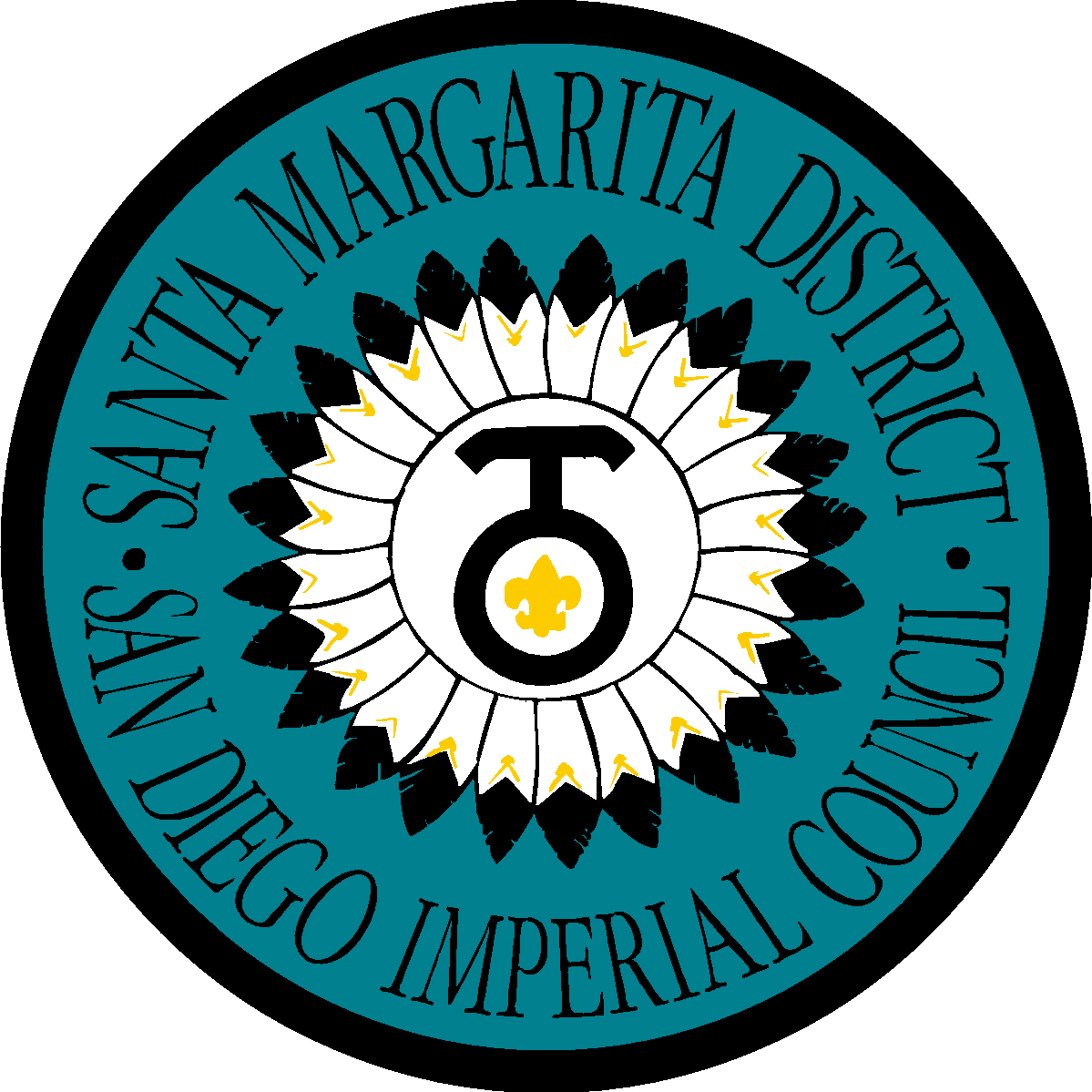 Santa Margarita District2013 Above & Beyond AwardThis award is presented for exceptional service and outstanding achievement as an Eagle Scout in the Santa Margarita District. Award will be judged on the nominee’s service to scouting, service to community, and his achievements in society.Please do not submit more than 1 page of written material about the nominee and the 1 page of nominee application form. No other materials will be accepted (letters, photos, extra written pages, etc.)Font 10 point or higher must be used when completing application.Nominee must be over 21 years old.Eagle Scout need not have earned his Eagle rank in the Santa Margarita District, but must currently volunteer in the Santa Margarita District.Nominator and Nominee must be from Santa Margarita District.Nominations should be sent via email to Pam Dixon at: northcountyeagles@hotmail.com. A receipt will be sent when form has been received. Nominations are due by February 10, 2014.Santa Margarita District2013 Above & Beyond Award ApplicationI nominate the above Eagle Scout for this award because… (Use only this page)Nominee:Troop: (if applicable)Address:Phone: Email:Date he earned his Eagle Rank:Nominated by:Troop: (if applicable)Address:Phone: Email: